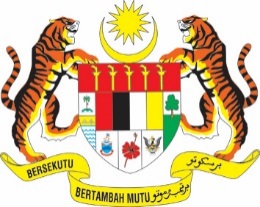 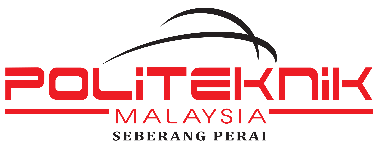 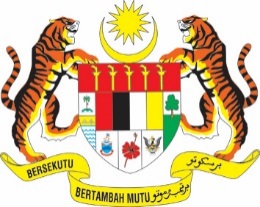 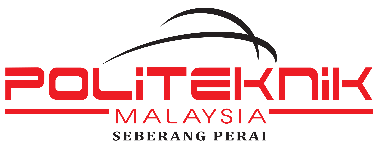 POLITEKNIK SEBERANG PERAIKEMENTERIAN PENGAJIAN TINGGIJALAN PERMATANG PAUH13500 PERMATANG PAUHPULAU PINANGMALAYSIA